Факультет соціальних наукКафедра журналістикиОсвітня програма «Журналістика»першого рівня вищої освітиСпеціальність 061 «Журналістика»Студентам варто вивчити навчальну дисципліну «Радіовиробництво (виробництво контенту, продукту, промоція)», оскільки майбутні працівники засобів масової комунікації повинні знати специфіку виробництва радіопродукту, особливості роботи радіожурналіста, критерії якісного аудіоконтенту та його промоції. Предметом вивчення навчальної дисципліни є особливості функціонування сучасних аудіальних ЗМІ, діяльність радіожурналіста, пов’язана з підготовкою і трансляцією радіопередач, організація підготовки радіопродукту, розуміння критеріїв ефективності радіопередач та діяльності радіожурналіста.Засвоєні знання з курсу «Радіовиробництво (виробництво контенту, продукту, промоція)» сприятимуть успішній реалізації студентів у професії, зокрема під час проходження виробничої практики, а набуті у процесі вивчення дисципліни «Радіовиробництво (виробництво контенту, продукту, промоція)» компетентності – оволодінню таких навчальних дисциплін, як «Інтернет-журналістика (контент, продукт, промоція)», «Спортивна журналістика: медіапродукт», «Спічрайтинг» та ін.Метою викладання навчальної дисципліни «Радіовиробництво (виробництво контенту, продукту, промоція)» є ознайомлення студентів з основним правилам функціонування радоіомовлення на основі світового та вітчизняного досвіду. Дати базові знання з формування радіоконтенту, прямоефірного мовлення, програмної концепції радіостанцій, обробки звуку.Згідно з вимогами освітньо-професійної програми студенти повинні у результаті вивчення навчальної дисципліни отримати такі компетентності: Загальні компетентності: ЗК01. Здатність застосовувати знання в практичних ситуаціях. ЗК02. Знання та розуміння предметної області та розуміння професійної діяльності. ЗК03.Здатність бути критичним і самокритичним.ЗК05.Навички використання інформаційних і комунікаційних технологій.ЗК06.Здатність до адаптації та дії в новій ситуації.ЗК11.Здатність спілкуватися державною мовою Фахові компетентності:СК01. Здатність застосовувати знання зі сфери соціальних комунікацій у своїй професійній діяльності. СК02. Здатність формувати інформаційний контент. СК03. Здатність створювати медіапродукт. СК05. Здатність ефективно просувати створений медійний продукт.  Результати навчання, формування яких забезпечує вивчення дисципліни. Студент повинен уміти:ПР01. Пояснювати свої виробничі дії та операції на основі отриманих знань.ПР04. Виконувати пошук, оброблення та аналіз інформації з різних джерел. ПР13. Передбачати реакцію аудиторії на інформаційний продукт чи на інформаційні акції, зважаючи на положення й методи соціально-комунікаційних наук. ПР14. Генерувати інформаційний контент за заданою темою з використанням доступних, а також обовʼязкових джерел інформації.ПР20. Створювати грамотний медіапродукт на задану тему, визначеного жанру, з урахуванням каналу поширення чи платформи оприлюднення у сфері відображення правових, мистецьких, спортивних, соціальних, політичних, екологічних, гендерних питань та інших видів діяльності.Вивченню дисципліни «Радіовиробництво (виробництво контенту, продукту, промоція)» передують такі базові для журналістської освіти навчальні дисципліни, як «Вступ до спеціальності», «Журналістська етика», «Агенційна журналістика». Ці дисципліни дали уявлення студентам про зміст, сутність журналістики, її методи та жанри. Таблиця 1 – Загальний тематичний план аудиторної роботиПід час вивчення дисципліни «Радіовиробництво (виробництво контенту, продукту, промоція)» виокремлено такі види самостійного навчання студента: 1) підготовка до практичних занять; 2) відпрацювання тем практичних занять; 3) виконання індивідуальних завдань; 4) підготовка до рубіжного контролю та підсумкового контролю (екзамен); 5) робота з інформаційними джерелами; 6) отримання навичок в системі неформальної освіти.З метою самостійного опрацювання частини програмного матеріалу з курсу, поглиблення знань, отриманих у процесі практичних занять, студенти мають виконувати індивідуальні завдання (портфоліо). Із зазначеного курсу заплановано: для студентів заочної форми навчання – контрольна робота, для студентів денної форми навчання – індивідуальні домашні завдання.Індивідуальні завдання №1 (треба виконати до 7-го тижня) Запишіть акустичний портрет (звуковий образ): міста Запоріжжя, Ігор нескорених (Invictus Games), Асканії Нової, Кам’яної Могили, залізничного вокзалу Запоріжжя-1, пустелі, цунамі, Різдва, притулку для тварин, Дня Незалежності України або запропонуйте свій образ/тему/портрет. Дотримуючись усіх правил стрімінгу, запишіть власний актуальний подієвий стрім (до 7 хв.) (місце/подія/інформаційний привід на вибір студента/студентки). Використовуючи основні доступні джерела для радіоповідомлень (інформаційні агентства, друковані ЗМІ, портали і т.д.) і враховуючи вимоги до радіоповідомлень підготуйте і запишіть 5 тематичних хронікальних/розширених радіоповідомлень, які вийдуть у радіоефір на музичній радіостанції.Індивідуальні завдання №2 (треба виконати до 12-го тижня)1. Запишіть радіопідводки до трьох пісень (пісні на вибір студента/студентки).2. Ознайомившись із особливостями створення авторської програми/подкасту та врахувавши всі складові таких аудіопродуктів (назва, хронометраж, періодичність, цільова аудиторія, цілі програми, жанр програми тощо): розробіть концепцію власного авторського аудіопроєкту: цільова аудиторія, кількість сезонів, тематика/проблематика, вид (формат), назва (2-3 варіанта), опис всього сезону і епізоду №1,2 (див. приклад на Go Podcast чи на сайті радіостанції) та запишіть.3. Запишіть власний радіорепортаж із залученням обов'язкових репортажних структурних елементів і виражальних засобів. Тема, проблема, подія репортажу на вибір студента/студентки.Студенти мають змогу завантажити свої напрацювання в систему дистанційного навчання (moodle) НУ «Запорізька політехніка» (https://moodle.zp.edu.ua/).Отримання навичок Soft Skills. Рівень успіху вже давно перестав залежати тільки від того, наскільки добре фахівець виконуєте свої безпосередні обов’язки. Сьогодні не менш важливі й Soft Skills («м’які навички») ‒ універсальні непрофесійні якості, які допомагають нам взаємодіяти між собою в команді, спільноті, громаді незалежно від сфери діяльності. Рекомендовані матеріали щодо отримання:Медіаграмотність: як не піддаватися маніпуляціям. Курс. ‒ https://courses.prometheus.org.ua/courses/course-v1:Prometheus+MEDIA_L101+2022_T3/course/ Думай інакше: зламай перешкоди на шляху до навчання та відкрий свій прихований потенціал. Курс. ‒ https://courses.prometheus.org.ua/courses/course-v1:Prometheus+MINDSHIFT101+2021_T2/course/ Цифрова безпека журналістів та інших працівників медіа. Курс. ‒ https://prometheus.org.ua/course/course-v1:Prometheus+DSJ101+2022_T1 SMM: Фундамент. Курс. ‒ https://prometheus.org.ua/course/course-v1:Prometheus+SMM_F101+2023_T1 Це вам не клікбйт! Курс. ‒ https://study.ed-era.com/uk/courses/course/4186 Методичне забезпечення Методичні рекомендації щодо самостійної роботи студентів із дисципліни «Радіовиробництво (виробництво контенту, продукту, промоція)» для студентів І курсу, денної та заочної форм навчання,  спеціальності: 061 – «Журналістика» (за вимогами кредитно-модульної системи). Запоріжжя: НУ «Запорізька політехніка», 2021. 40 с.Рекомендована літератураГоян В., Гоян О. Перші комерційні радіостанції в Україні: від експериментів до бізнесу. Навчальний посібник. Київ : Інститут журналістики, 2020. 56 с.Лизанчук В. Основи радіожурналістики: Підручник. Київ : Знання, 2006. 628 сЛюбченко Ю. Виражальна система радіожурналістики : монографія. Запоріжжя: АА Тандем, 2016. 192 с.Нюзум Е. Гучніше! Як створювати круті подкасти. Харків : Віват, 2022. ‒ 336 с.Мірошниченко П. Звуковий образ українського радіомовлення як національно-культурний феномен. Запоріжжя: ЗНУ, 2017. 328 с.Згідно з діючою в університеті системою комплексної діагностики знань студентів, з метою стимулювання планомірної та систематичної навчальної роботи, оцінка знань студентів здійснюється за 100-бальною системою. Форми контролю знань студентів: – поточний; – рубіжний; – підсумковий (екзамен). Позитивною вважається оцінка від 60 до 100 балів. Поточний контроль знань студентів протягом одного семестру включає оцінку за роботу на лекційних, практичних заняттях та самостійну роботу. КРИТЕРІЇ ПОТОЧНОЇ ОЦІНКИ ЗНАНЬ СТУДЕНТІВ.Робота на практичних заняттях:Під час занять студенти усно доповідають на питання, виконують індивідуальні завдання, аналізують виступи одногрупників. Активна робота студента на занятті оцінюється в 3 бали.Критерії оцінки на практичному занятті (поточний контроль)Розподіл балів з дисципліни «Радіовиробництво (виробництво контенту, продукту, промоція» (аудиторна, самостійна робота)За певні види роботи студенту надаються бали:«3» бали – вища оцінка за відповідь на практичному занятті;«2» бали – вища оцінка за виконання творчого індивідуального завдання (запис аудіопродуктів); «6»  балів – аудиторна контрольна робота  (рубіжний контроль).Студент має змогу отримати додаткові бали за: а) доповнення виступу: 2 бали – отримують студенти, які глибоко володіють матеріалом, чітко визначили його зміст; зробили глибокий системний аналіз змісту виступу, виявили нові ідеї та положення, що не були розглянуті, але суттєво впливають на зміст доповіді, надали власні аргументи щодо основних положень даної теми. 1 бал отримують студенти, які виклали матеріал з обговорюваної теми, що доповнює зміст виступу, поглиблює знання з цієї теми та висловили власну думку. б) суттєві запитання до доповідачів: 2 бали отримують студенти, які своїм запитанням до виступаючого суттєво і конструктивно можуть доповнити хід обговорення теми. 1 бал отримують студенти, які у своєму запитанні до того, хто виступає вимагають додаткової інформації з ключових проблем теми, що розглядається.Максимальна кількість балів, яку може набрати студент за кожен змістовий модуль у ході аудиторних занять, а також в системі дистанційної освіти moodle – 70. Максимальна кількість балів, які може отримати студент під час екзамену – 30.РУБІЖНИЙ КОНТРОЛЬ знань студентів здійснюється через проведення письмових контрольних робіт (тестів), які проводяться на окремому тижні під час заняття. Здобувач має змогу отримати 8 балів у кожному змістовому модулі за виконання індивідуального завдання та підвищити загальну суму балів.У структурі навчання виділяють 2 змістових модулі. Тобто студенти двічі за семестр складають рубіжний контроль. ПІДСУМКОВИЙ МОДУЛЬНИЙ КОНТРОЛЬ.Семестровий підсумковий контроль з дисципліни є обов’язковою формою контролю навчальних досягнень здобувача вищої освіти. Підсумковий модульний контроль знань студентів означає поступове накопичення балів від одного поточного контролю до іншого в кінцевому рахунку отримання загального підсумкового балу.КРИТЕРІЙ ОЦІНКИ НА ЕКЗАМЕНІ:Два питання потребують змістовної відповіді, кожна з них розкриває сутність того чи іншого поняття або теоретичного положення (оцінюється від 0 до 15 балів за кожне питання). Одне питання потребує висвітлення практичних аспектів запису аудіопродуктів для портфоліо. Максимальна кількість складає 30 балів. При дистанційному навчанні використовуються тестові завдання або усна співбесіда. Тест складається з питань, які в сумі дають також 30 балів. 30 балів отримують студенти, які повністю розкрили сутність питань, дали чітке визначення понять. 25-20 балів отримують студенти, які правильно, але не повно розкрили сутність питань, дали чітке визначення понять. 15-10 балів отримують студенти, які правильно, але лише частково розкрили сутність питань, дали визначення понять. 10-5 балів отримують студенти, які поверхово розкрили сутність питань, дали не зовсім чітке визначення понять. 0 балів  отримують студенти, які недопущені або не з’явились на екзамен.Замість виконання завдань (вивчення тем) можуть додатково враховуватись такі види активностей здобувача (неформальна освіта) за умов підтвердження результатів (сертифікат з зазначення обсягу кредитів, сертифікат участі, грамота учасника конференції, сертифікат за призове місце у конкурсі тощо):  проходження тренінг-курсів чи дистанційних курсів з використання сучасних освітніх технологій на платформах Coursera, Prometheus тощо (за наявності відповідного документу про їх закінчення, надання копії викладачу); участь в майстер-класах, форумах, конференціях, семінарах, зустрічах з проблем у галузі публічних виступів (з підготовкою промови, спічу, презентації, імпровізації, самоаналізу після дискусії, інформаційного повідомлення тощо, що підтверджено навчальною програмою заходу чи відповідним сертифікатом; збірником тез тощо).Кожен здобувач заочної форми навчання виконує контрольну роботу за варіантом. Вибір варіанту здійснюється за порядковим номером П.І.Б. студента у списку академічної групи або журналу обліку відвідування занять. В кожному варіанті необхідно розглянути певні питання (які можуть бути розділені на два-три підпункти). Кожен варіант контрольної роботи оцінюється в 70 балів максимум. Після перевірки викладачем письмової контрольної роботи та її захисту в усному вигляді викладач допускає здобувача до екзамену. Критерії оцінки завдань на екзамені той самий, що і у денної форми. Завдання екзамену складають 30 балів.Критерії оцінки контрольної роботи для студентів заочної форми навчання:Політика щодо відвідування. Відвідування та відпрацювання пропущених занять є обов’язковим. Допускається пропуски занять з поважних причин, які підтверджується документально. За таких умов навчання може відбуватися в режимі онлайн за погодженням із викладачем. Відпрацювання пропущених занять проводяться згідно з графіком консультацій викладача. За об’єктивних причин (наприклад, лікарняні, стажування, мобільність, індивідуальний графік) аудиторні види занять і завдань також можуть бути трансформовані в систему дистанційного навчання (сервіс moodle).Політика дедлайнів. Студент зобов’язаний дотримуватись крайніх термінів (дата для аудиторних видів робіт або час в системі дистанційного навчання), до яких має бути виконано певне завдання. За наявності поважних причин (відповідно до інформації, яку надано деканатом) студент має право на складання індивідуального графіку вивчення окремих тем дисципліни.Політика щодо проведення аудиторних занять. Під час проведення аудиторних занять слід дотримуватися встановленого порядку, брати активну участь в обговоренні запропонованих питань, висловлюючи та відстоюючи власну думку, виказуючи повагу та толерантність до чужої думки. Мобільні пристрої можна використовувати під час проведення аудиторних занять лише з дозволу викладача. За «гострої» потреби дозволяється залишати аудиторію на короткий час. Політика щодо академічної доброчесності. При вивченні курсу «Радіовиробництво (виробництво контенту, продукту, промоція)» політика дотримання академічної доброчесності визначається Кодексом академічної доброчесності Національного університету «Запорізька політехніка» https://zp.edu.ua/uploads/dept_nm/Nakaz_N253_vid_29.06.21.pdf Очікується, що роботи студентів будуть їх оригінальними творчими задумами чи міркуваннями. Виявлення ознак академічної недоброчесності в письмовій роботі студента (відсутність посилань на використані джерела, фабрикування джерел, списування тощо) є підставою для її незарахування викладачем, незалежно від масштабів плагіату.Під час виконання письмових контрольних видів робіт а також здійснені різних видів контролю успішності заборонено користуватися допоміжними паперовими матеріалами («шпаргалками») та мобільними пристроями.Політика дотримання прав та обов’язків студентів. Права і обов’язки студентів відображено у п.7.5 Положення про організацію освітнього процесу в НУ «Запорізька політехніка» (https://zp.edu.ua/uploads/dept_nm/Polozhennia_pro_organizatsiyu_osvitnoho_protsesu.pdf).Політика конфіденційності та захисту персональних даних. Обмін персональними даними між викладачем і студентом в межах вивчення дисципліни, їх використання відбувається на основі Закону України «Про захист персональних даних». У статті 10, п. 3 зазначається: «Використання персональних даних працівниками суб'єктів відносин, пов'язаних з персональними даними, повинно здійснюватися лише відповідно до їхніх професійних чи службових або трудових обов'язків. Ці працівники зобов'язані не допускати розголошення у будь-який спосіб персональних даних, які їм було довірено або які стали відомі у зв'язку з виконанням професійних чи службових або трудових обов'язків, крім випадків, передбачених законом. Таке зобов'язання чинне після припинення ними діяльності, пов'язаної з персональними даними, крім випадків, установлених законом» (https://zakon.rada.gov.ua/laws/show/2297-17#Text).Політика трансферу кредитів. Замість виконання завдань (вивчення тем) можуть додатково враховуватись інші види активності здобувача (неформальна освіта) за умов підтвердження результатів (сертифікат з зазначенням обсягу кредитів, грамота учасника, призера, лауреата тощо).Щоб мати доступ до навчально-методичних розробок курсу, необхідно мати особистий доступ до університетської навчальної платформи Moodle.СИЛАБУСобов’язкової навчальної дисципліниРАДІОВИРОБНИЦТВО (ВИРОБНИЦТВО КОНТЕНТУ, ПРОДУКТУ, ПРОМОЦІЯ)Обсяг освітнього компоненту ( 6 кредитів / 180 годин)ІНФОРМАЦІЯ ПРО ВИКЛАДАЧА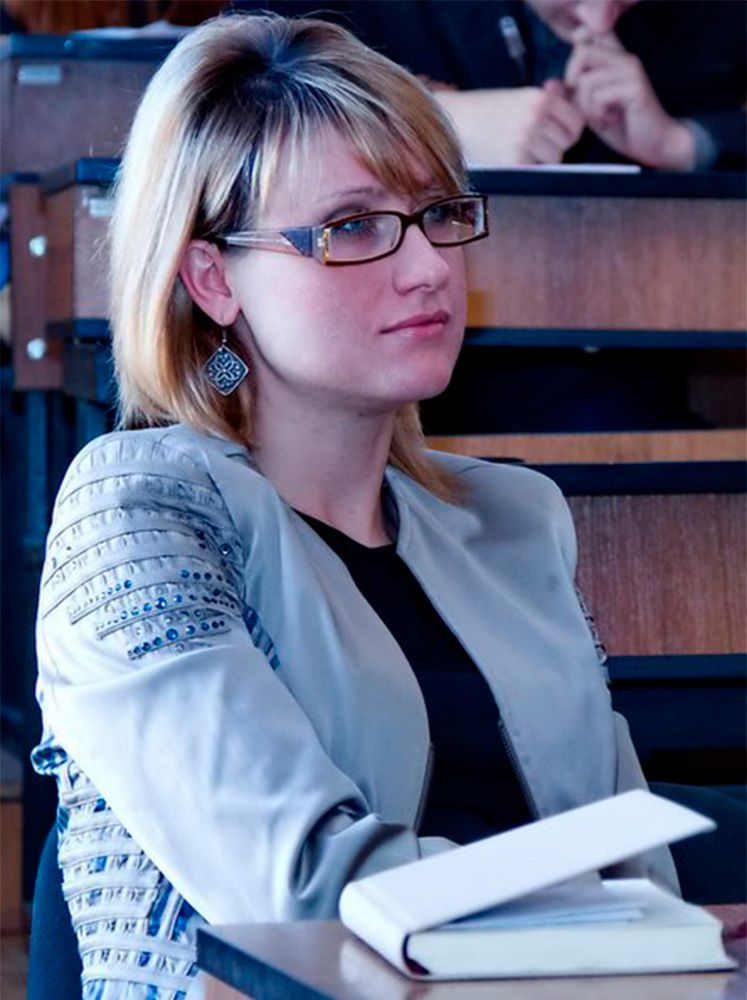 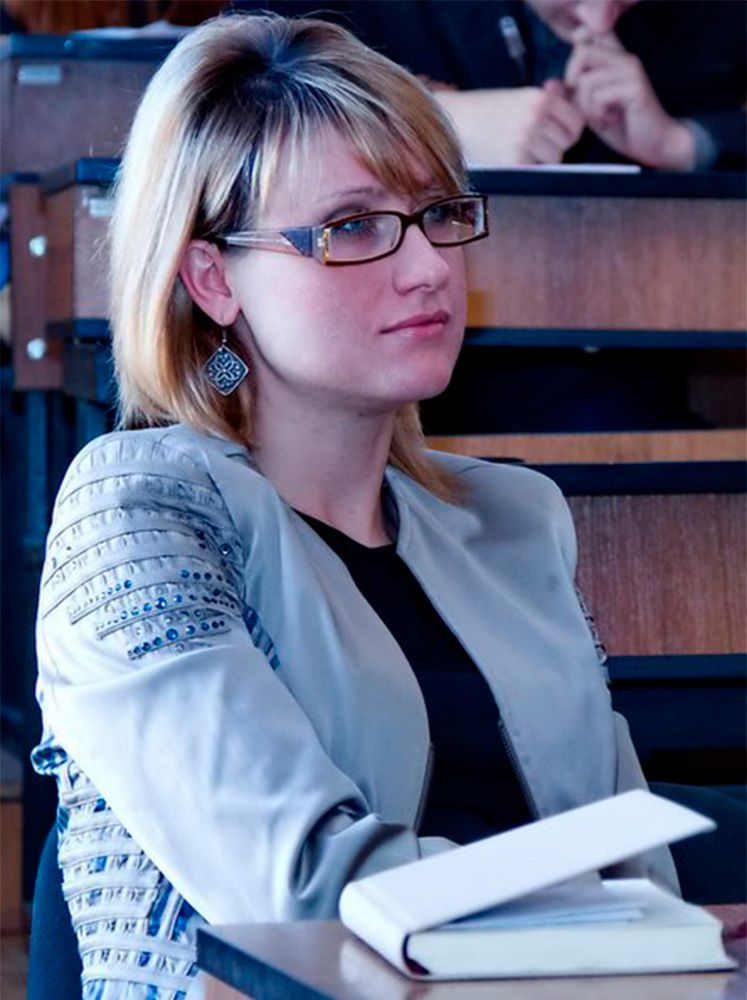 Скуртул Ганна Сергіївна, кандидат філологічних наук, доцент кафедри журналістики НУ «Запорізька політехніка»Контактна інформація:Телефон кафедри: +380(61) 769-84-63 Телефон викладача: +380(97) 730 55 05E-mail викладача: emigrantkaanna@ukr.net Час і місце проведення консультацій:За розкладом в аудиторії 483 а (4 корпус) або за зум-посиланнямОПИС КУРСУМЕТА, КОМПЕТЕНТНОСТІ ТА РЕЗУЛЬТАТИ НАВЧАННЯПЕРЕДУМОВИ ДЛЯ ВИВЧЕННЯ ДИСЦИПЛІНИПЕРЕЛІК ТЕМ (ТЕМАТИЧНИЙ ПЛАН) ДИСЦИПЛІНИНомер тижняТеми лекцій, год.Теми практичних занять або семінарів, год.123Змістовий модуль 1Змістовий модуль 1Змістовий модуль 11Пр. № 1. Радіомовлення в системі ЗМІ (4 год.)2Пр. № 2. Акустична природа радіо: виражальні засоби (4 год.)3Пр. № 3. Радіо як ділове підприємство (4 год.)4Пр. № 4. Жанрова палітра радіожурналістики: історія/сучасність (4 год.)5Пр. № 5. Інформаційні радіожанри (4 год.)6Пр. № 6. Радіоновини: особливості програмування (4 год.)7Пр. № 7. Радіоповідомлення  (4 год.)8Пр. № 8. Радіорепортаж (4 год.)Змістовий модуль 2Змістовий модуль 2Змістовий модуль 29Пр. № 9. Аналітичні радіожанри (4 год.)10Пр. № 10. Авторські й ігрові радіопрограми (4 год.)11Пр. № 11. Виступ перед мікрофоном. Псевдонім радіоведчого/діджея (4 год.) 12Пр. № 12. Подкасти як аудіопродукт (8 год.)13Пр. № 13.  Радіо в епоху діджиталізації (4 год.)14Пр. № 14. Радіовиробництво під час повномасштабного вторгнення (4 год.)САМОСТІЙНА РОБОТАРЕКОМЕНДОВАНІ ІНФОРМАЦІЙНІ ТА НАВЧАЛЬНО-МЕТОДИЧНІ ДЖЕРЕЛАОЦІНЮВАННЯБали Критерії оцінки3Студент(ка) в повному обсязі володіє навчальним матеріалом, вільно самостійно та аргументовано його викладає під час усних виступів або письмових відповідей, глибоко та всебічно розкриває зміст теоретичних питань та завдань, активний, часто виступає і часто задає питання; дуже добре працює в парі/групі/команді.2Студент(ка) володіє більшою частиною навчального матеріалу, виконує більшість завдань і домашньої/самостійної роботи, іноді виступає і ставить питання, добре працює в парі/групі/команді.1Студент(ка) частково володіє навчальним матеріалом, виконує деякі завдання практичних занять і домашньої/самостійної роботи, іноді виступає і ставить питання; добре працює в парі/групі/команді.Поточна навчальна діяльністьКількість балівКількість балівКількість балівРазомПоточна навчальна діяльністьПрактичні заняттяПрактичні заняттяПрактичні заняттяРазомПоточна навчальна діяльністьопанування практичними навичкамиконтрольна робота (рубіжний контроль)індивідуальні творчі завдання1Змістовий модуль 1 (16 практ. зан.)216835Тема 1.33Тема 2.325Тема 3.33Тема 4.33Тема 5.325Тема 6.325Тема 7.325Контрольна робота662Змістовиймодуль 2  (14 практ. зан.)216835Тема 8.325Тема 9.325Тема 10.33Тема 11.33Тема 12.33Тема 13.325Тема 14.325Контрольна робота66Разом42121670Контрольна робота (захист)Критерії оцінки61-70Студент(ка) у повному обсязі володіє навчальним матеріалом, вільно самостійно та аргументовано його викладає під час усних відповідей і обговорення, глибоко та всебічно розкриває зміст теоретичних питань й завдань, використовуючи при цьому обов’язкову й додаткову літературу. Демонструє набуття загальних та спеціальних компетентностей. Робота відповідає стандартам оформлення.51-60Студент(ка) достатньо повно володіє навчальним матеріалом, обґрунтовано викладає його під час усного виступу, відповідей. Розкриває зміст теоретичних питань та завдань, використовуючи при цьому обов’язкову літературу. Здобувач(ка) має власну думку щодо тематики. При викладанні деяких питань не вистачає достатньої глибини та аргументації, допускаються при цьому окремі несуттєві неточності та незначні помилки. Робота відповідає стандартам оформлення.41-50Студент(ка) в цілому, володіє навчальним матеріалом, викладає його основний зміст під час усного виступу та відповідей на запитання, але без глибокого всебічного аналізу, обґрунтування, без використання необхідної літератури, допускаючи при цьому окремі неточності та помилки. Робота має відхилення від стандартів оформлення та помилки.31-40Студент(ка) не в повному обсязі володіє навчальним матеріалом. Фрагментарно, поверхово (без аргументації та обґрунтування) викладає його під час усного виступу. Відповіді на запитання загальні, короткі, студент(ка) недостатньо розкриває зміст теоретичних питань, допускаючи при цьому суттєві неточності. Робота оформлена вільним стилем без врахування вимог стандартів оформлення.21-30Студент(ка) частково володіє навчальним матеріалом, не в змозі викласти зміст більшості питань під час доповіді. Допускаються суттєві помилки. Зміст тексту роботи не розкриває тему.11-20Студент(ка) майже не володіє навчальним матеріалом та не в змозі його викласти, слабко розуміє зміст теоретичних питань та практичних завдань. 0-10Студент(ка) не володіє навчальним матеріалом та не в змозі його викласти, не розуміє змісту теоретичних питань та практичних завдань.ПОЛІТИКИ КУРСУТЕХНІЧНІ ВИМОГИ ДЛЯ РОБОТИ НА КУРСІ